ПРОЕКТ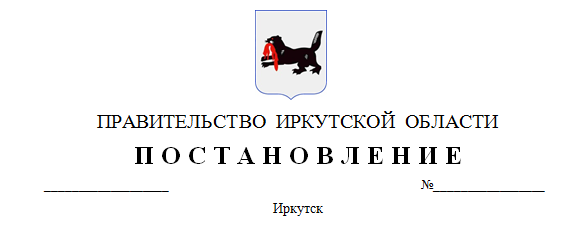 О внесении изменений в государственную программу Иркутской области «Развитие сельского хозяйства и регулирование рынков сельскохозяйственной продукции, сырья и продовольствия»на 2014 – 2020 годыВ соответствии с пунктом 22 Положения о порядке принятия решений о разработке государственных программ Иркутской области и их формирования и реализации, утвержденного постановлением Правительства Иркутской области от 26 июля 2013 года № 282-пп, руководствуясь частью 4 статьи 66, статьей 67 Устава Иркутской области, Правительство Иркутской областиП О С Т А Н О В Л Я Е Т:1. Внести в государственную программу Иркутской области «Развитие сельского хозяйства и регулирование рынков сельскохозяйственной продукции, сырья и продовольствия» на 2014 – 2020 годы, утвержденную постановлением Правительства Иркутской области от 9 декабря 2013 года № 568-пп (далее – государственная программа), следующие изменения:1) строку «Прогнозная (справочная) оценка ресурсного обеспечения реализации государственной программы» паспорта изложить в следующей редакции: 2) в подпрограмме «Развитие сельского хозяйства и регулирование рынков сельскохозяйственной продукции, сырья и продовольствия в Иркутской области» на 2014 – 2020 годы, являющейся приложением 1 к государственной программе (далее – подпрограмма 1):строку «Прогнозная (справочная) оценка ресурсного обеспечения реализации подпрограммы» паспорта изложить в следующей редакции:приложения 1, 2 к подпрограмме 1 изложить в новой редакции (прилагаются);3) в подпрограмме «Развитие мелиорации земель сельскохозяйственного назначения Иркутской области» на 2014 – 2020 годы, являющейся приложением 2 к государственной программе (далее – подпрограмма 2):в индивидуализированном заголовке слова «2017 ГОДЫ ГОСУДАРСТВЕННОЙ» заменить словами «2020 ГОДЫ ГОСУДАРСТВЕННОЙ»;в паспорте:строку «Наименование подпрограммы» изложить в следующей редакции:строку «Сроки реализации подпрограммы» изложить в следующей редакции:строку «Прогнозная (справочная) оценка ресурсного обеспечения реализации подпрограммы» изложить в следующей редакции:в разделе 1 «ЦЕЛЬ И ЗАДАЧИ ПОДПРОГРАММЫ, ЦЕЛЕВЫЕ ПОКАЗАТЕЛИ ПОДПРОГРАММЫ, СРОКИ РЕАЛИЗАЦИИ»:в абзаце четырнадцатом цифры «2017» заменить цифрами «2020»;в абзаце шестнадцатом слово «год» заменить словами «– 2020 годы»;в нумерационном заголовке приложения 1 к подпрограмме 2 цифры «2017» заменить цифрами «2020»;в нумерационном заголовке приложения 2 к подпрограмме 2 цифры «2017» заменить цифрами «2020»;4) строку «Прогнозная (справочная) оценка ресурсного обеспечения реализации подпрограммы» паспорта подпрограммы «Развитие овощеводства в закрытом грунте в Иркутской области» на 2014 – 2020 годы, являющейся  приложением 3 к государственной программе, изложить в следующей редакции:5) в подпрограмме «Развитие молочного животноводства в Иркутской области» на 2014 – 2020 годы, являющейся приложением 5 к государственной программе (далее – подпрограмма 5):строку «Прогнозная (справочная) оценка ресурсного обеспечения реализации подпрограммы» паспорта изложить в следующей редакции:приложение 1 к подпрограмме 5 изложить в новой редакции (прилагается);6) в подпрограмме «Развитие мясного скотоводства в Иркутской области на 2014 – 2020 годы», являющейся приложением 6 к государственной программе (далее – подпрограмма 6):строку «Прогнозная (справочная) оценка ресурсного обеспечения реализации подпрограммы» паспорта изложить в следующей редакции: приложение к подпрограмме 6 изложить в новой редакции (прилагается);7) строку «Прогнозная (справочная) оценка ресурсного обеспечения реализации подпрограммы» паспорта подпрограммы «Поддержка начинающих фермеров в Иркутской области» на 2014 – 2020 годы, являющейся приложением 7 к государственной программе изложить в следующей редакции:8) в подпрограмме «Развитие семейных животноводческих ферм на базе крестьянских (фермерских) хозяйств в Иркутской области» на 2014 – 2020 годы, являющейся приложением 8 к государственной программе:в паспорте:строку «Прогнозная (справочная) оценка ресурсного обеспечения реализации подпрограммы» паспорта подпрограммы «Развитие семейных животноводческих ферм на базе крестьянских (фермерских) хозяйств в Иркутской области» на 2014 – 2020 годы, являющейся приложением 8 к государственной программе, изложить в следующей редакции:строку «Цель подпрограммы» изложить в следующей редакции:строку «Задачи подпрограммы» изложить в следующей редакции:абзацы первый, второй раздела 1. «ЦЕЛЬ И ЗАДАЧИ ПОДПРОГРАММЫ, ЦЕЛЕВЫЕ ПОКАЗАТЕЛИ ПОДПРОГРАММЫ, СРОКИ РЕАЛИЗАЦИИ» изложить в следующей редакции:«Целью Подпрограммы 8 является развитие семейных животноводческих ферм на базе крестьянских (фермерских) хозяйств с учетом балансов производства и потребления сельскохозяйственной продукции и противоэпизоотических мероприятий по следующим направлениям деятельности: разведение крупного рогатого скота мясного и (или) молочного направления, коневодство, овцеводство, козоводство, свиноводство, кролиководство.Задачей Подпрограммы 8 является увеличение количества семейных (животноводческих) ферм, производящих животноводческую продукцию по следующим направлениям деятельности: разведение крупного рогатого скота мясного и (или) молочного направления, коневодство, овцеводство, козоводство, свиноводство, кролиководство.»;абзац первый раздела 2. «ОСНОВНЫЕ МЕРОПРИЯТИЯ ПОДПРОГРАММЫ» изложить в следующей редакции:«Основным мероприятием Подпрограммы 8 является создание условий для увеличения количества семейных животноводческих ферм.»;9) в подпрограмме «Устойчивое развитие сельских территорий Иркутской области» на 2014 – 2020 годы, являющейся приложением 10 к государственной программе (далее – подпрограмма 10):в паспорте:строку «Прогнозная (справочная) оценка ресурсного обеспечения реализации подпрограммы» изложить в следующей редакции:строке «Ожидаемые конечные результаты реализации подпрограммы»:в пункте 6 цифры «84,2» заменить цифрами «65,9»;в пункт 8 изложить цифры «24» заменить цифрами «22»; приложения 11, 15 к подпрограмме 10 изложить в новой редакции (прилагаются);10) строку «Прогнозная (справочная) оценка ресурсного обеспечения реализации подпрограммы» паспорта подпрограммы «Обеспечение реализации государственных функций по управлению агропромышленным комплексом Иркутской области» на 2015 – 2020 годы, являющейся приложением 16 к государственной программе годы изложить в следующей редакции:11) строку «Прогнозная (справочная) оценка ресурсного обеспечения реализации подпрограммы» паспорта подпрограммы «Обеспечение деятельности в области ветеринарии» на 2015 – 2020 годы, являющейся приложением 17 к государственной программе изложить в следующей редакции:10) строку «Прогнозная (справочная) оценка ресурсного обеспечения реализации подпрограммы» паспорта подпрограммы «Создание условий для развития садоводческих, огороднических и дачных некоммерческих объединений граждан в Иркутской области» на 2015 – 2020 годы, являющейся приложением 18 к государственной программе изложить в следующей редакции:в пункте 3 строки «Ожидаемые конечные результаты реализации подпрограммы» цифры «60» заменить цифрами «70»;12) строку «Прогнозная (справочная) оценка ресурсного обеспечения реализации подпрограммы» паспорта подпрограммы «Развитие сельскохозяйственной кооперации на 2015 – 2017 годы и на период до 2020 года», являющейся приложением 19 к государственной программе изложить в следующей редакции:13) приложения 11 – 14 к государственной программе изложить в новой редакции (прилагаются).14) дополнить приложением 21 к государственной программе (прилагается).2. Настоящее постановление подлежит официальному опубликованию на «Официальном интернет-портале правовой информации» (www.pravo.gov.ru).«Прогнозная (справочная) оценка ресурсного обеспечения реализации государственной программыОбщий объем финансирования государственной программы за счет всех источников финансирования составляет:2014 год – 7 740 613,2 тыс. рублей;2015 год – 8 626 439,9 тыс. рублей;2016 год – 9 323 431,6 тыс. рублей;2017 год – 5 080 033,9 тыс. рублей;2018 год – 5 988 221,1 тыс. рублей;2019 год – 5 406 543,6 тыс. рублей;2020 год – 5 936 299,9 тыс. рублей.Из них:а) средства областного бюджета:2014 год – 1 882 285,0 тыс. рублей;2015 год – 2 497 523,5 тыс. рублей;2016 год – 2 887 991,9 тыс. рублей;2017 год – 3 669 703,2 тыс. рублей;2018 год – 3 982 142,5 тыс. рублей;2019 год – 3 931 669,3 тыс. рублей;2020 год – 3 471 560,6 тыс. рублей;из них средства дорожного фонда Иркутской области:2015 год – 195 420,8 тыс. рублей;2016 год – 342 773,9 тыс. рублей;2017 год – 351 369,2 тыс. рублей;2018 год – 400 361,0 тыс. рублей;2019 год – 415 165,3 тыс. рублей;2020 год – 426 944,9 тыс. рублей;б) средства, планируемые к привлечению из федерального бюджета: 2014 год – 1 207 391,8 тыс. рублей;2015 год – 1 885 829,7 тыс. рублей; 2016 год – 1 267 525,5 тыс. рублей;2017 год – 1 067 737,9 тыс. рублей;2018 год – 918 967,2 тыс. рублей;2019 год – 741 740,6 тыс. рублей;2020 год – 750 424,6 тыс. рублей; в том числе возвращенный остаток субсидий федерального бюджета 2014 – 2015 годов – 6 575,0 тыс. рублей;в) средства местных бюджетов:2014 год – 10 502,2 тыс. рублей;2015 год – 32 054,2 тыс. рублей;2016 год – 40 049,0 тыс. рублей;2017 год – 64 245,8 тыс. рублей;2018 год – 55 514,2 тыс. рублей;2019 год – 60 404,9 тыс. рублей;2020 год – 32 098,6 тыс. рублей;г) прогнозируемый объем финансирования государственной программы за счет иных источников составляет:2014 год – 4 640 434,2 тыс. рублей;2015 год – 4 211 032,5 тыс. рублей;2016 год – 5 127 865,2 тыс. рублей;2017 год – 278 347,0 тыс. рублей;2018 год – 1 031 597,2 тыс. рублей;2019 год – 672 728,8 тыс. рублей;2020 год – 682 216,1 тыс. рублей»; «Прогнозная (справочная) оценка ресурсного обеспечения реализации подпрограммыОбщий объем финансирования Подпрограммы 1 за счет всех источников финансирования составляет: 2014 год – 6 075 631,1 тыс. рублей; 2015 год – 6 183 917,2 тыс. рублей; 2016 год – 6 392 423,2 тыс. рублей; 2017 год – 1 579 588,4 тыс. рублей; 2018 год – 2 397 716,7 тыс. рублей; 2019 год – 1 671 358,0 тыс. рублей; 2020 год – 1 676 991,1 тыс. рублей.Из них:а) средства областного бюджета: 2014 год – 997 538,9 тыс. рублей; 2015 год – 933 715,7 тыс. рублей; 2016 год – 1 055 115,6 тыс. рублей; 2017 год – 1 110 356,4 тыс. рублей; 2018 год – 1 394 108,6 тыс. рублей; 2019 год – 1 080 993,0 тыс. рублей; 2020 год – 1 080 993,0 тыс. рублей; б) средства, планируемые к привлечению из федерального бюджета: 2014 год – 1 006 145,2 тыс. рублей;2015 год – 1 390 859,5 тыс. рублей;2016 год – 669 718,6 тыс. рублей;2017 год – 466 932,0 тыс. рублей;2018 год – 238 411,8 тыс. рублей;2019 год – 189 663,1 тыс. рублей;2020 год – 189 663,1 тыс. рублей;в том числе возвращенный остаток субсидий федерального бюджета 2014 года – 4 512,2 тыс. рублей;в) прогнозируемый объем финансирования за счет иных источников:2014 год – 4 071 947,0 тыс. рублей;2015 год – 3 859 342,0 тыс. рублей;2016 год – 4 667 589,0 тыс. рублей;2017 год – 2 300,0 тыс. рублей;2018 год – 765 196,3 тыс. рублей;2019 год – 400 701,9 тыс. рублей;2020 год – 406 335,0 тыс. рублей»;«Наименование подпрограммы«Развитие мелиорации земель сельскохозяйственного назначения Иркутской области» на 2014 – 2020 годы»;«Сроки реализации подпрограммы2014 – 2020 годы»;«Прогнозная (справочная) оценка ресурсного обеспечения реализации подпрограммыОбщий объем финансирования Подпрограммы 2 за счет всех источников финансирования составляет:2014 год – 5 700,0 тыс. рублей;2017 год – 48 000,0 тыс. рублей;2018 год – 48 000,0 тыс. рублей;2019 год – 48 000,0 тыс. рублей;2020 год – 48 000,0 тыс. рублей;Из них:а) средства областного бюджета:2017 год – 48 000,0 тыс. рублей;2018 год – 48 000,0 тыс. рублей;2019 год – 48 000,0 тыс. рублей;2020 год – 48 000,0 тыс. рублей;б) прогнозируемый объем финансирования за счет иных источников:2014 год – 5 700,0 тыс. рублей »;«Прогнозная (справочная) оценка ресурсного обеспечения подпрограммыОбщий объем финансирования Подпрограммы 3 за счет всех источников финансирования составляет:2014 год – 315 358,4 тыс. рублей;2015 год – 284 700,0 тыс. рублей;2016 год – 294 700,0 тыс. рублей;2017 год – 85 300,0 тыс. рублей;2018 год – 85 300,0 тыс. рублей;2019 год – 85 300,0 тыс. рублей;2020 год – 85 300,0 тыс. рублей.Из них:а) средства областного бюджета:2014 год – 87 958,4 тыс. рублей;2015 год – 110 300,0 тыс. рублей;2016 год – 85 300,0 тыс. рублей;2017 год – 85 300,0 тыс. рублей;2018 год – 85 300,0 тыс. рублей;2019 год – 85 300,0 тыс. рублей;2020 год – 85 300,0 тыс. рублей;б) прогнозируемый объем финансирования за счет иных источников:2014 год – 227 400,0 тыс. рублей;2015 год – 174 400,0 тыс. рублей;2016 год – 209 400,0 тыс. рублей»; «Прогнозная (справочная) оценка ресурсного обеспечения реализации подпрограммыОбщий объем финансирования Подпрограммы 5 за счет всех источников финансирования составляет:2014 год – 190 750,1 тыс. рублей;2015 год – 190 727,5 тыс. рублей;2016 год – 267 544,7 тыс. рублей;2017 год – 348 405,7 тыс. рублей;2018 год – 285 445,3 тыс. рублей;2019 год – 320 283,1 тыс. рублей;2020 год – 315 283,1 тыс. рублей.Из них:а) средства областного бюджета:2014 год – 190 750,1 тыс. рублей;2015 год – 157 402,5 тыс. рублей;2016 год – 184 777,5 тыс. рублей;2017 год – 253 258,9 тыс. рублей;2018 год – 248 579,7 тыс. рублей;2019 год – 252 708,5 тыс. рублей;2020 год – 252 708,5 тыс. рублей;б) средства, планируемые к привлечению из федерального бюджета:2015 год – 33 325,0 тыс. рублей;2016 год – 82 767,2 тыс. рублей;2017 год – 95 146,8 тыс. рублей;2018 год – 36 865,6 тыс. рублей;2019 год – 67 574,6 тыс. рублей;2020 год – 62 574,6 тыс. рублей»;«Прогнозная (справочная) оценка ресурсного обеспечения реализации подпрограммыОбщий объем финансирования Подпрограммы 6 за счет всех источников финансирования составляет:2014 год – 104 319,4 тыс. рублей;2015 год – 93 722,0 тыс. рублей;2016 год – 137 220,0 тыс. рублей;2017 год – 148 098,2 тыс. рублей;2018 год – 147 365,6 тыс. рублей;2019 год – 147 621,0 тыс. рублей;2020 год – 147 621,0 тыс. рублей.Из них:а) средства областного бюджета:2014 год – 104 319,4 тыс. рублей;2015 год – 93 722,0 тыс. рублей;2016 год – 119 796,8 тыс. рублей;2017 год – 146 800,0 тыс. рублей;2018 год – 146 100,0 тыс. рублей;2019 год – 146 100,0 тыс. рублей;2020 год – 146 100,0 тыс. рублей;б) средства, планируемые к привлечению из федерального бюджета:2016 год – 17 423,2 тыс. рублей;2017 год – 1 298,2 тыс. рублей;2018 год – 1 265,6 тыс. рублей;2019 год – 1 521,0 тыс. рублей;2020 год – 1 521,0 тыс. рублей»;«Прогнозная (справочная) оценка ресурсного обеспечения реализации подпрограммыОбщий объем финансирования Подпрограммы 7 за счет всех источников финансирования составляет:2014 год – 147 010,0 тыс. рублей;2015 год – 133 892,9 тыс. рублей;2016 год – 125 723,3 тыс. рублей;2017 год – 161 970,0 тыс. рублей;2018 год – 173 242,0 тыс. рублей;2019 год – 172 658,7 тыс. рублей;2020 год – 178 658,7 тыс. рублей.Из них:а) средства областного бюджета:2014 год – 44 638,0 тыс. рублей;2015 год – 47 038,9 тыс. рублей;2016 год – 26 128,0 тыс. рублей;2017 год – 32 670,0 тыс. рублей;2018 год – 34 900,0 тыс. рублей;2019 год – 34 900,0 тыс. рублей;2020 год – 34 900,0 тыс. рублей;б) средства, планируемые к привлечению из федерального бюджета:2014 год – 52 372,0 тыс. рублей;2015 год – 72 354,0 тыс. рублей;2016 год – 87 023,0 тыс. рублей;2017 год – 66 300,0 тыс. рублей;2018 год – 74 342,0 тыс. рублей;2019 год – 72 758,7 тыс. рублей;2020 год – 77 758,7 тыс. рублей;в) прогнозируемый объем финансирования за счет иных источников:2014 год – 50 000,0 тыс. рублей;2015 год – 14 500,0 тыс. рублей;2016 год – 12 572,3 тыс. рублей;2017 год – 63 000,0 тыс. рублей;2018 год – 64 000,0 тыс. рублей;2019 год – 65 000,0 тыс. рублей;2020 год – 66 000,0 тыс. рублей »;«Прогнозная (справочная) оценка ресурсного обеспечения реализации подпрограммыОбщий объем финансирования Подпрограммы 8 за счет всех источников финансирования составляет:2014 год – 151 533,0 тыс. рублей;2015 год – 186 900,0 тыс. рублей;2016 год – 150 821,7 тыс. рублей;2017 год – 132 000,0 тыс. рублей;2018 год – 173 242,0 тыс. рублей;2019 год – 172 658,7 тыс. рублей;2020 год – 178 658,7 тыс. рублей.Из них:а) средства областного бюджета:2014 год – 50 915,0 тыс. рублей;2015 год – 34 943,0 тыс. рублей;2016 год – 18 400,0 тыс. рублей;2017 год – 23 100,0 тыс. рублей;2018 год – 28 800,0 тыс. рублей;2019 год – 20 000,0 тыс. рублей;2020 год – 20 000,0 тыс. рублей;б) средства, планируемые к привлечению из федерального бюджета:2014 год – 39 285,0 тыс. рублей;2015 год – 76 057,0 тыс. рублей;2016 год – 72 093,0 тыс. рублей;2017 год – 46 900,0 тыс. рублей;2018 год – 74 342,0 тыс. рублей;2019 год – 72 758,7 тыс. рублей;2020 год – 77 758,7 тыс. рублей;в) прогнозируемый объем финансирования за счет иных источников:2014 год – 61 333,0 тыс. рублей;2015 год – 75 900,0 тыс. рублей;2016 год – 60 328,7 тыс. рублей;2017 год – 62 000,0 тыс. рублей;2018 год – 62 566,0 тыс. рублей;2019 год – 68 000,0 тыс. рублей;2020 год – 68 000,0 тыс. рублей»;«Цель подпрограммыРазвитие семейных животноводческих ферм на базе крестьянских (фермерских) хозяйств с учетом балансов производства и потребления сельскохозяйственной продукции и противоэпизоотических мероприятий по следующим направлениям деятельности: разведение крупного рогатого скота мясного и (или) молочного направления, коневодство, овцеводство, козоводство, свиноводство, кролиководство»;«Задачи подпрограммыУвеличение количества семейных (животноводческих) ферм, производящих животноводческую продукцию по следующим направлениям деятельности: разведение крупного рогатого скота мясного и (или) молочного направления, коневодство, овцеводство, козоводство, свиноводство, кролиководство»;«Прогнозная (справочная) оценка ресурсного обеспечения реализации подпрограммыОбщий объем финансирования Подпрограммы 10 за счет всех источников финансирования составляет:2014 год – 578 332,6 тыс. рублей;2015 год – 954 991,1 тыс. рублей;2016 год – 1 127 895,1 тыс. рублей;2017 год – 1 694 827,0 тыс. рублей;2018 год – 1 887 600,9 тыс. рублей;2019 год – 2 015 807,3 тыс. рублей;2020 год – 1 538 930,5 тыс. рублей.Из них:а) средства областного бюджета:2014 год – 381 289,6 тыс. рублей;2015 год – 539 728,9 тыс. рублей;2016 год – 761 706,8 тыс. рублей;2017 год – 1 204 934,8 тыс. рублей;2018 год – 1 313 016,2 тыс. рублей;2019 год – 1 596 840,8 тыс. рублей;2020 год – 1 136 732,1 тыс. рублей;из них средства дорожного фонда Иркутской области:2015 год – 146 811,3 тыс. рублей;2016 год – 250 070,5 тыс. рублей;2017 год – 180 054,2 тыс. рублей;2018 год – 340 361,0 тыс. рублей;2019 год – 355 165,3 тыс. рублей;2020 год – 366 944,9 тыс. рублей;б) средства, планируемые к привлечению из федерального бюджета:2014 год – 109 589,6 тыс. рублей;2015 год – 311 254,5 тыс. рублей;2016 год – 256 521,2 тыс. рублей;2017 год – 328 530,4 тыс. рублей;2018 год – 431 593,6 тыс. рублей;2019 год – 267 892,7 тыс. рублей;2020 год – 276 576,7 тыс. рублей;в том числе возвращенный остаток субсидий федерального бюджета 2014 – 2015 годов – 2 062,8 тыс. рублей;в) средства местных бюджетов:2014 год – 10 502,2 тыс. рублей;2015 год – 22 117,2 тыс. рублей;2016 год – 24 759,0 тыс. рублей;2017 год – 43 514,8 тыс. рублей;2018 год – 52 356,2 тыс. рублей;2019 год – 57 246,9 тыс. рублей;2020 год – 28 940,6 тыс. рублей;г) прогнозируемый объем финансирования за счет иных источников:2014 год – 76 951,2 тыс. рублей;2015 год – 81 890,5 тыс. рублей;2016 год – 84 908,1 тыс. рублей;2017 год – 117 847,0 тыс. рублей;2018 год – 90 634,9 тыс. рублей;2019 год – 93 826,9 тыс. рублей;2020 год – 96 681,1 тыс. рублей»;«Прогнозная (справочная) оценка ресурсного обеспечения реализации подпрограммыОбщий объем финансирования Подпрограммы 11 за счет всех источников финансирования составляет:2015 год – 79 273,9 тыс. рублей;2016 год – 107 046,9 тыс. рублей;2017 год – 83 785,9 тыс. рублей;2018 год – 83 867,7 тыс. рублей;2019 год – 83 909,6 тыс. рублей;2020 год – 83 909,6 тыс. рублейИз них:а) средства областного бюджета:2015 год – 77 294,2 тыс. рублей;2016 год – 77 934,6 тыс. рублей;2017 год – 81 689,4 тыс. рублей;2018 год – 81 813,1 тыс. рублей;2019 год – 81 813,1 тыс. рублей;2020 год – 81 813,1 тыс. рублейб) средства, планируемые к привлечению из федерального бюджета:2015 год – 1 979,7 тыс. рублей;2016 год – 29 112,3 тыс. рублей;2017 год – 2 096,5 тыс. рублей;2018 год – 2 054,6 тыс. рублей;2019 год – 2 096,5 тыс. рублей;2020 год – 2 096,5 тыс. рублей»;«Прогнозная (справочная) оценка ресурсного обеспечения реализации подпрограммыОбщий объем финансирования за счет средств областного бюджета составляет:2015 год – 315 263,8 тыс. рублей;2016 год – 319 986,1 тыс. рублей;2017 год – 359 309,8 тыс. рублей;2018 год – 363 816,0 тыс. рублей;2019 год – 357 625,0 тыс. рублей;2020 год – 357 625,0 тыс. рублей»;«Прогнозная (справочная) оценка ресурсного обеспечения реализации подпрограммыОбщий объем финансирования Подпрограммы 13 за счет всех источников финансирования составляет: 2015 год – 189 440,8 тыс. рублей;2016 год – 218 825,5 тыс. рублей;2017 год – 304 814,9 тыс. рублей;2018 год – 168 926,9 тыс. рублей;2019 год – 163 926,9 тыс. рублей;2020 год – 163 926,9 тыс. рублей.Из них:а) средства областного бюджета:2015 год – 179 503,8 тыс. рублей;2016 год – 203 535,5 тыс. рублей;2017 год – 284 083,9 тыс. рублей;2018 год – 165 768,9 тыс. рублей;2019 год – 160 768,9 тыс. рублей;2020 год – 160 768,9 тыс. рублей;из них средства дорожного фонда Иркутской области:2015 год – 48 609,5 тыс. рублей;2016 год – 92 703,4 тыс. рублей;2017 год – 171 315,0 тыс. рублей;2018 год – 60 000,0 тыс. рублей;2019 год – 60 000,0 тыс. рублей;2020 год – 60 000,0 тыс. рублей;б) средства местных бюджетов:2015 год – 9 937,0 тыс. рублей;2016 год – 15 290,0 тыс. рублей;2017 год – 20 731,0 тыс. рублей;2018 год – 3 158,0 тыс. рублей;2019 год – 3 158,0 тыс. рублей;2020 год – 3 158,0 тыс. рублей»;«Прогнозная (справочная) оценка ресурсного обеспечения реализации подпрограммыОбъем финансирования Подпрограммы 14 за счет всех источников финансирования составляет:2016 год – 157 652,6 тыс. рублей;2017 год – 123 200,0 тыс. рублей;2018 год – 133 200,0 тыс. рублей;2019 год – 130 200,0 тыс. рублей;2020 год – 130 200,0 тыс. рублейИз них:а) средства областного бюджета:2016 год – 24 912,5 тыс. рублей;2017 год – 29 700,0 тыс. рублей;2018 год – 27 000,0 тыс. рублей;2019 год – 27 000,0 тыс. рублей;2020 год – 27 000,0 тыс. рублей;б) средства, планируемые к привлечению из федерального бюджета:2016 год – 52 867,0 тыс. рублей;2017 год – 60 300,0 тыс. рублей;2018 год – 73 000,0 тыс. рублей;2019 год – 70 000,0 тыс. рублей;2020 год – 70 000,0 тыс. рублей;в) прогнозируемый объем финансирования за счет иных источников:2016 год – 79 873,1 тыс. рублей;2017 год – 33 200,0 тыс. рублей;2018 год – 33 200,0 тыс. рублей;2019 год – 33 200,0 тыс. рублей;2020 год – 33 200,0 тыс. рублей »;Исполняющий обязанности первого заместителя Губернатора Иркутской области – Председателя Правительства Иркутской областиР.Н. Болотов